2024-2025 Mississippi Parent of the Year Program Nomination Guidelines 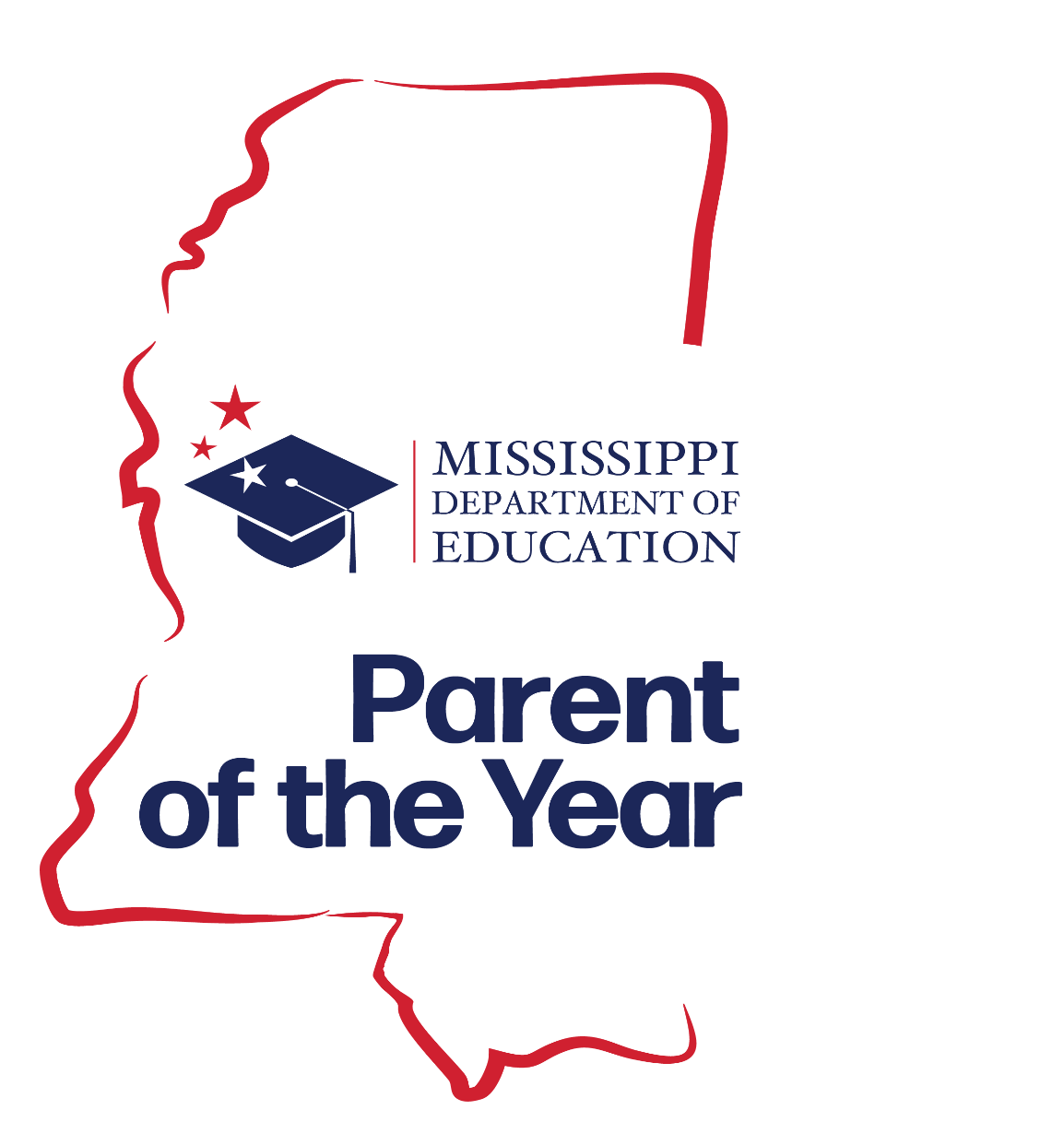 Sponsored byMississippi Department of Education Office of Teaching and LeadingParent of the Year ProgramP.O. Box 771 - Jackson, MS  39205-0771
Phone:  601-359-3513     
Website:  https://www.mdek12.org/OTL/OTC/recognition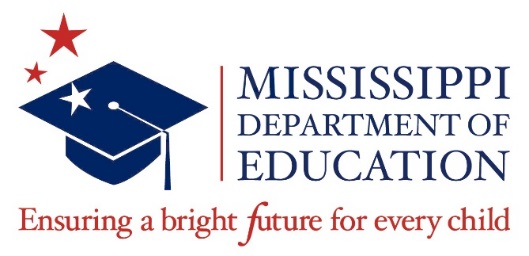 Parent of the Year Program OverviewThe Mississippi Parent of the Year (MPOY) Program recognizes outstanding parents who have made a significant commitment to their local school through their dedication to students and their generous gifts of time and other resources.  It is the vision of the Parent of the Year Program to elevate student success by honoring parents whose involvement and support contributes to a powerful effect on the success of schools.The Parent of the Year (POY) candidate should be:Actively involved in their child’s educational life through activities/projectsFocused on improving the school and student successMember of the Parent Teacher Association (PTA) and supports the association missionActive member of the communityApplication InstructionsPlease complete all sections of the application (Sections 1 – 4).  Any incomplete sections on the application will result in a score reduction.  All applications should be typed and not handwritten, printed one-sided not two sided.  For sections two (2) and three (3), do not exceed two (2) pages.Section I – Application FormComplete the application form and include the following signatures:	School District SuperintendentApplicantSection II – Personal InvolvementRespond to the question in detail with a 12-point font, double-spaced, 1-inch margins, maximum two (2) pages.Section III – School Improvement Efforts and RecognitionRespond to the question in detail with a 12-point font, double-spaced, 1-inch margins, maximum two (2) pages.Section IV – Letters of RecommendationAttach three (3) letters of recommendation that support why you should be the 2024-2025 Mississippi Parent of the Year.  Letters may be from:  superintendent, principal, colleague, PTA/PTO president, teacher, student, or civic leader.  Letters should not exceed one (1) page in length, double-spaced between paragraphs, and a 12-point font size.  Please attach letters to the application.Submitting ApplicationsAfter completing sections 1 – 4 of the application, submit one original and three (3) stapled copies postmarked by January 10, 2024 to:Mississippi Department of EducationOffice of Teaching and LeadingParent of the Year ProgramP.O. Box 771Jackson, MS  39205For questions, contact Sandra Hilliard at 601-359-3513 or by email:  shilliard@mdek12.org2024-2025 Mississippi Parent of the Year Program Timeline(Tentative)CONGRESSIONAL DISTRICT MAP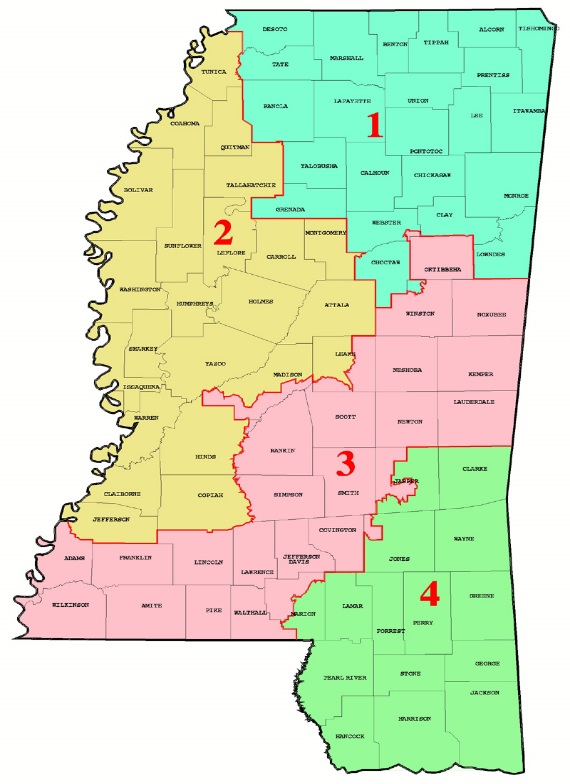 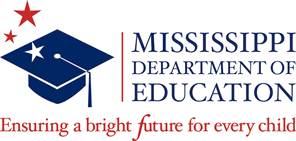 2024-2025 Mississippi Parent of the Year ApplicationEvaluation RubricEach candidate will be rated on the components of the application.  Please use the following rubric as a checklist and guide when completing your application.  Incomplete applications will result in a score reduction.  Each candidate may receive up to 35 points.2024-2025 Mississippi Parent of the Year                Application Form(Please Type)Section IFull Name:  Congressional District:  	___ 1		___ 2		___ 3		___ 4School District:School District Address:City:						State:			Zip:Home Address:City:						State:			Zip:Employment:_____________________________________________________________________________________Personal Email:Cell Phone:					Home Phone:Twitter Handle (If applicable):Facebook Profile (If applicable):Instagram Profile (If applicable):Other Social Media (If applicable):2024-2025 Mississippi Parent of the Year                Application FormSection I (continued)Spouse’s Name (If applicable):Spouse’s Occupation (If applicable):Children’s Name, Age, & School or Occupation:Superintendent’s Name: 								 Superintendent’s Email Address:Telephone:I acknowledge that the nominee submits this application with my approval.Signature of District Superintendent 	Date 			Signature of Candidate 							Date _____________2024-2025 Mississippi Parent of the Year ApplicationSection II:  Personal Involvement  As a parent, explain why it is important to be actively involved in your child/children’s educational life? (Maximum two (2) pages)2024-2025 Mississippi Parent of the Year ApplicationSection III:  School Improvement Efforts and RecognitionDescribe your involvement in service-oriented activities such as:  funding/grant efforts, community/business involvement, student activities (homeroom activities, PTA, district work, athletics, etc.) and projects, or other voluntary services.  Be specific in describing projects, awards, and recognitions (current and past) you have received.  For each award/recognition include the title of the award and dates of involvement.  (Maximum two (2) pages)2024-2025 Mississippi Parent of the Year ApplicationSection IV:  Three (3) Letters of RecommendationDateActivityOctober 20232024-2025 Parent of the Year nomination application is emailed to district superintendents.  The application is available on the Mississippi Department of Education, Office of Teaching and Leading webpage:  https://www.mdek12.org/OTL/OTC/recognitionJanuary 10, 2024Deadline for application submission.  Submit one original application and three (3) stapled copies to the Mississippi Department of Education, Office of Teaching and Leading.  February 2024The Selection Committee will review district applications.March 2024State Selection Committee will meet and choose the congressional district finalists and the 2024-2025 Mississippi Parent of the Year.April 26, 20242024-2025 Parent of the Year is recognized at the Administrator and Teacher of the Year Awards Program.CRITERIALOW SCOREAVERAGE SCOREHIGH SCOREMAX POINTSSCOREII.  Personal Involvement ( maximum two (2) pages)As a parent, explain why is it important to be actively involved in your child/children’s educational life?Why the parent is involved in their child/children’s educational lifeFails to cover all required areas.0-3Points _____Provides adequate evidence in all areas.4-7Points _____Provides clear and exceptional evidence in all areas.8-10Points _____10III.  School Improvement Efforts and Recognition (maximum two (2) pages)Describe your involvement in service-oriented activities such as:  funding/grant efforts, community/business involvement, student activities (homeroom activities, PTA, district work, athletics, etc.) and projects, or other voluntary services.  Be specific in describing projects, awards, and recognitions (current and past) you have received.  For each award/recognition include the title of the award and dates of involvement.  Describe service-oriented activities such as: funding/grant efforts, community/business involvement, student activities/projects, or other voluntary services (current and past)Title and dates of award/recognition involvementFails to cover all required areas.0-4Points _____Provides adequate evidence in all areas.5-9Points _____Provides clear and exceptional evidence in all areas.10-15Points _____15IV.  Letters of RecommendationIncludes three (3) lettersWhy the parent  qualifies to become Mississippi’s 2024-2025 Parent of the YearLetters do not exceed one page in length (double-spaced between paragraphs and 12-point font size)Fails to cover all required areas.0-3Points _____Provides adequate evidence in all areas.4-7Points _____Provides clear and exceptional evidence in all areas.8-10Points _____10Maximum Points35Tally the points allotted in each section.  This is the candidate’s final score.Tally the points allotted in each section.  This is the candidate’s final score.Tally the points allotted in each section.  This is the candidate’s final score.Final ScoreFinal ScoreCandidate’s Information For Publicity Purposes OnlySchool District SuperintendentParent of the Year Candidate